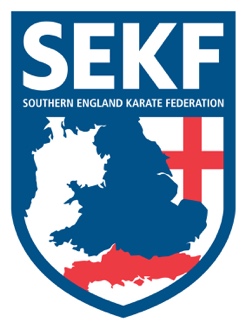 Firstly, we would like to welcome everyone back after the breakI am excited to announce that our two International hopefuls, Louis Naraine and Carla Rudkin-Guillen have been selected to compete at the USA Open Karate Championships in Las Vegas next month. They have both been training extremely hard over the last year, winning various titles from National to International level. Let’s all get behind them and inject our positive energy as I am sure they will appreciate it during their crucial last few weeks of pre-training.Saturday course for Poole area studentsThere will be a special course on Saturday 4th March at the Ashdown Leisure Centre, Adastral Rd, Canford Heath. BH17 8RE.This course will be aimed at basics and fighting techniques, therefore it is important to attend if you wish to grade in April		White belt to Green tag        -	            10.00am – 11.00am                        Green belt & Above             -             11.00am – 12.00pm           Saturday course for New Forest area studentsThere will be a special course on Saturday 4th March at New Milton Health & Leisure centre, Gore road. BH25 6RR).This course will be aimed at basics and fighting techniques, therefore it is important to attend if you wish to grade in April		White & Red belts	    -	2.00pm - 3.00pm		Yellow to Green tags       -	3.00pm - 4.00pm                        Green belt & Above        -      4.00pm - 5.00pm Advanced courseThere will be an advanced course for blue belt and above, plus squad members, to be held at New Milton Health and Leisure centre. (Gore road, New Milton. BH25 6RR). 				Date:  Sunday 5th March				Time:  11.00am – 1.00pm				Cost:   £15.00                          CLUB ENQUIRIES      -	       collinrudkin@btinternet.com                                  COLLIN                  -           01202 893633                                 DANNY                   -            07813 329 710